Об организации системы внутреннего обеспечения соответствия требованиям антимонопольного законодательства деятельности администрации города КанскаВ соответствии с подпунктом «в» пункта 8 Указа Президента Российской Федерации от 21.12.2017  №  618 «Об основных направлениях государственной политики по развитию конкуренции», пунктом 2 Распоряжения Правительства Российской Федерации от 18.10.2018 № 2258-р «Об утверждении методических рекомендаций по созданию и организации федеральными органами исполнительной власти системы внутреннего обеспечения соответствия требованиям антимонопольного законодательства», в целях организации системы внутреннего обеспечения соответствия требованиям антимонопольного законодательства деятельности администрации города Канска, руководствуясь статьями 30, 35 Устава города Канска, ПОСТАНОВЛЯЮ:Утвердить Положение об организации системы внутреннего обеспечения соответствия требованиям антимонопольного законодательства (далее – антимонопольный комплаенс) деятельности администрации города Канска согласно приложению к настоящему постановлению.Определить заместителя главы города по экономике и финансам      Н.В. Кадач должностным лицом, ответственным за внедрение, организацию функционирования и осуществление контроля исполнения антимонопольного комплаенса в администрации города Канска.Определить отдел экономического развития и муниципального заказа администрации города Канска уполномоченным подразделением, ответственным за внедрение, организацию функционирования антимонопольного комплаенса в администрации города Канска.Руководителям функциональных подразделений и подведомственных учреждений администрации города Канска в срок до 31.01.2020 года:Организовать систему внутреннего обеспечения соответствия требованиям антимонопольного законодательства деятельности соответствующего функционального подразделения или подведомственного учреждения администрации города Канска;Определить уполномоченное подразделение (должностное лицо), ответственное за внедрение, организацию функционирования антимонопольного комплаенса в соответствующем функциональном подразделении или подведомственном учреждении администрации города Канска.Начальнику отдела организационной работы, делопроизводства, кадров и муниципальной службы администрации города Канска Е.Л. Зуевой:Обеспечить внесение в перечень вопросов для тестирования при проведении аттестации муниципальных служащих блока вопросов на знание антимонопольного законодательства Российской Федерации;Ознакомить заместителей главы города Канска, сотрудников администрации города Канска, руководителей функциональных подразделений и подведомственных учреждений администрации города Канска с настоящим постановлением под роспись.Ведущему специалисту отдела культуры администрации города Канска Н.А. Велищенко опубликовать настоящее постановление в официальном печатном издании «Канский вестник» и разместить на официальном сайте администрации города Канска в сети Интернет.Контроль за исполнением настоящего постановления возложить на заместителя главы города по экономике и финансам Н.В. Кадач.Постановление вступает в силу со дня официального опубликования, но не ранее 1 января 2020 года.Глава города Канска                                                                             А.М. БересневПриложениек постановлению  администрации г. Канскаот 26.12.2019 № 1261Положениеоб организации системы внутреннего обеспечения соответствия требованиям антимонопольного законодательства деятельности администрации города Канска Общие положенияПоложение об организации системы внутреннего обеспечения соответствия требованиям антимонопольного законодательства деятельности администрации города Канска  (далее соответственно – Положение, администрация) разработано в целях обеспечения соответствия деятельности администрации требованиям антимонопольного законодательства и профилактики нарушений требований антимонопольного законодательства в деятельности администрации.Для целей Положения используются следующие понятия:антимонопольное законодательство – законодательство, основывающееся на Конституции Российской Федерации, Гражданском кодексе Российской Федерации и состоящее из Федерального закона «О защите конкуренции», иных федеральных законов, регулирующих отношения, связанные с защитой конкуренции, в том числе с предупреждением и пресечением монополистической деятельности и недобросовестной конкуренции, в которых участвуют федеральные органы исполнительной власти, органы государственной власти субъектов Российской Федерации, органы местного самоуправления, иные осуществляющие функции указанных органов органы или организации, а также государственные внебюджетные фонды, Центральный банк Российской Федерации, российские юридические лица и иностранные юридические лица, физические лица, в том числе индивидуальные предприниматели;антимонопольный комплаенс – система внутреннего обеспечения соответствия требованиям антимонопольного законодательства;антимонопольный орган – федеральный антимонопольный орган и его территориальные органы;доклад об антимонопольном комплаенсе – документ, содержащий информацию об организации в администрации антимонопольного комплаенса и о его функционировании;коллегиальный орган – комиссия по оценке эффективности функционирования антимонопольного комплаенса в администрации, утверждаемая распоряжением администрации города Канска;нарушение антимонопольного законодательства – недопущение, ограничение, устранение конкуренции администрацией;риски нарушения антимонопольного законодательства (комплаенс-риски) – сочетание вероятности и последствий наступления неблагоприятных событий в виде ограничения, устранения или недопущения конкуренции;уполномоченное подразделение – подразделение администрации, осуществляющее внедрение, организацию функционирования антимонопольного комплаенса в администрации.Цели, задачи и принципы антимонопольного комплаенсаЦели антимонопольного комплаенса:обеспечение соответствия деятельности администрации требованиям антимонопольного законодательства;профилактика нарушения требований антимонопольного законодательства в деятельности администрации.Задачи антимонопольного комплаенса:выявление комплаенс-рисков;управление комплаенс-рисками;контроль за соответствием деятельности администрации требованиям антимонопольного законодательства;оценка эффективности функционирования в администрации антимонопольного комплаенса.При организации антимонопольного комплаенса администрация руководствуется следующими принципами:заинтересованность руководства администрации в эффективности функционирования антимонопольного комплаенса;регулярность оценки комплаенс-рисков;обеспечение информационной открытости функционирования в администрации антимонопольного комплаенса;непрерывность функционирования антимонопольного комплаенса в администрации; совершенствование антимонопольного комплаенса.Организация антимонопольного комплаенсаОбщий контроль за организацией и функционированием в администрации антимонопольного комплаенса осуществляется главой города Канска (далее – глава города), который:вводит в действие акт об антимонопольном комплаенсе, вносит в него изменения, а также принимает внутренние документы, регламентирующие функционирование антимонопольного комплаенса;применяет предусмотренные законодательством Российской Федерации меры ответственности за несоблюдение муниципальными служащими  администрации (далее – служащие администрации) акта об антимонопольном комплаенсе;рассматривает материалы, отчеты и результаты периодических оценок эффективности функционирования антимонопольного комплаенса и принимает меры, направленные на устранение выявленных недостатков;осуществляет контроль за устранением выявленных недостатков антимонопольного комплаенса;утверждает план мероприятий по снижению комплаенс-рисков в администрации, согласованный коллегиальным органом;утверждает доклад об антимонопольном комплаенсе, согласованный коллегиальным органом.Уполномоченным подразделением – отделом экономического развития и муниципального заказа администрации города Канска осуществляются следующие функции:внедрение и организация функционирования антимонопольного комплаенса в администрации;подготовка и представление главе города на утверждение проекта правового акта об антимонопольном комплаенсе (внесении изменений в антимонопольный комплаенс), а также внутренних документов администрации, регламентирующих функционирование антимонопольного комплаенса;выявление рисков нарушения антимонопольного законодательства, учет обстоятельств, связанных с рисками нарушения антимонопольного законодательства, определение вероятности возникновения рисков нарушения антимонопольного законодательства; консультирование служащих администрации по вопросам, связанным с соблюдением антимонопольного законодательства и антимонопольным комплаенсом;организация взаимодействия с функциональными подразделениями и учреждениями, подведомственными администрации, по вопросам, связанным с антимонопольным комплаенсом;инициирование проверок в случаях, предусмотренных пунктом 4.6 Положения;подготовка и представление проекта плана мероприятий по снижению комплаенс-рисков в администрации на рассмотрение в коллегиальный орган  и утверждение главе города;подготовка и представление проекта доклада об антимонопольном комплаенсе на рассмотрение в коллегиальный орган и утверждение главе города;организация проведения заседаний коллегиального органа.Юридическим отделом администрации города Канска осуществляются следующие функции:выявление рисков нарушения антимонопольного законодательства, учет обстоятельств, связанных с рисками нарушения антимонопольного законодательства, определение вероятности возникновения рисков нарушения антимонопольного законодательства;консультирование служащих администрации по вопросам, связанным с соблюдением антимонопольного законодательства;информирование главы города о внутренних документах, которые могут повлечь нарушение антимонопольного законодательства, противоречить антимонопольному законодательству;разработка предложений по исключению конфликта интересов в случае поступления от служащих администрации, руководителей функциональных подразделений или подведомственных учреждений уведомления о (возможном) наступлении такого конфликта;проведение проверок в случаях, предусмотренных пунктом 4.6 Положения.Отделом организационной работы, делопроизводства, кадров и муниципальной службы администрации города Канска осуществляются следующие функции:разработка предложений по исключению конфликта интересов, в случае поступления от служащих администрации, руководителей функциональных подразделений или подведомственных учреждений уведомления о (возможном) наступлении такого конфликта;проведение проверок в случаях, предусмотренных пунктом 4.6 Положения.Функциональными подразделениями и подведомственными учреждениями администрации осуществляются следующие функции:обеспечение предоставления в уполномоченное подразделение сведений о правоприменительной практике антимонопольного законодательства, осуществляемого при обеспечении реализации полномочий, отнесенных к компетенции соответствующего функционального подразделения и подведомственного учреждения администрации.Коллегиальным органом осуществляются следующие функции:рассмотрение, согласование и направление на утверждение главе города проекта плана мероприятий по снижению комплаенс-рисков в администрации;рассмотрение, согласование и направление на утверждение главе города проекта доклада об антимонопольном комплаенсе;оценка эффективности организации и функционирования в администрации антимонопольного комплаенса на основании оценки достижения ключевых показателей эффективности антимонопольного комплаенса в администрации.Выявление комплаенс-рисков в администрацииВ целях выявления комплаенс-рисков в администрации уполномоченным подразделением проводятся:мониторинг и анализ практики применения администрацией антимонопольного законодательства, в том числе путем сбора сведений, представленных функциональными подразделениями и подведомственными учреждениями администрации о правоприменительной практике антимонопольного законодательства.В целях выявления комплаенс-рисков в администрации юридическим отделом администрации города Канска проводятся:анализ выявленных нарушений антимонопольного законодательства в деятельности администрации (наличие предостережений, предупреждений, штрафов, жалоб, возбужденных дел);анализ нормативных правовых актов администрации, подлежащих проверке на предмет их соответствия антимонопольному законодательству (в рамках правовой экспертизы);анализ проектов нормативных правовых актов администрации (в рамках правовой экспертизы).В случае выявления в нормативном правовом акте (проекте) администрации положений, не соответствующих требованиям антимонопольного законодательства, и (или) положений, которые могут повлечь за собой нарушения антимонопольного законодательства, юридический отдел администрации города Канска готовит заключение о наличии указанных положений с оценкой таких комплаенс-рисков и распределением их по уровням в соответствии с Приложением к методическим рекомендациям по созданию и организации федеральными органами исполнительной власти системы внутреннего обеспечения соответствия требованиям антимонопольного законодательства, утвержденным распоряжением Правительства Российской Федерации от 18.10.2018 № 2258-р, и направляет такое заключение в уполномоченное подразделение.Функциональные подразделения и подведомственные учреждения администрации ежегодно в срок не позднее 1 марта года, следующего за отчетным, представляют в уполномоченное подразделение сведения о правоприменительной практике антимонопольного законодательства, содержащие информацию о практике применения антимонопольного законодательства, осуществляемого при обеспечении реализации полномочий, отнесенных к компетенции соответствующего функционального подразделения и подведомственного учреждения администрации.Секретарь комиссии по соблюдению требований к служебному поведению муниципальных служащих администрации, ее функциональных подразделений и урегулированию конфликта интересов на муниципальной службе ежегодно в срок не позднее 1 марта года, следующего за отчетным, представляет в уполномоченное подразделение информацию о наличии признаков коррупционных рисков, конфликта интересов либо нарушений правил служебного поведения при осуществлении служащими администрации, руководителями функциональных подразделений и подведомственных учреждений администрации своих функций в части исполнения требований антимонопольного законодательства Российской Федерации.Юридический отдел администрации города Канска ежегодно в срок не позднее 1 марта года, следующего за отчетным, представляет в уполномоченное подразделение обзоры судебной практики по антимонопольным делам, участником которых являлась администрация, а также сведения о результатах проведенных аналитических мероприятий, указанных в пункте 4.2 настоящего раздела.В случае если в ходе выявления комплаенс-рисков в соответствии с пунктом 4.1 Положения уполномоченным подразделением обнаружены признаки коррупционных рисков, конфликта интересов либо нарушения правил служебного поведения при осуществлении служащими администрации, руководителями функциональных подразделений и подведомственных учреждений своих функций в части исполнения требований антимонопольного законодательства Российской Федерации, информация об указанных фактах передается главе города.На основе проведенного в соответствии с пунктом 4.1 Положения анализа сведений, представленных функциональными подразделениями и подведомственными учреждениями администрации, с учетом представленных сведений в соответствии с пунктами 4.3 – 4.5 Положения, уполномоченное подразделение в срок не позднее 1 апреля года, следующего за отчетным, готовит проект доклада об антимонопольном комплаенсе в соответствии с требованиями, установленными разделом 7 Положения.План мероприятий по снижению комплаенс-рисков в администрацииВ целях снижения комплаенс-рисков уполномоченным подразделением ежегодно разрабатывается проект плана мероприятий по снижению комплаенс-рисков в администрации.План мероприятий по снижению комплаенс-рисков в администрации должны содержать:общие меры по минимизации рисков нарушения антимонопольного законодательства;меры по устранению выявленных рисков нарушения антимонопольного законодательства;мероприятия, направленные на минимизацию и устранение выявленных комплаенс-рисков;описание мероприятий, направленных на минимизацию и устранение выявленных комплаенс-рисков;ответственные исполнители (должностные лица, отделы администрации, функциональные подразделения и подведомственные учреждения администрации);срок исполнения мероприятий.Проект плана мероприятий по снижению комплаенс-рисков в администрации рассматривается и согласовывается на заседании коллегиального органа и утверждается главой города в срок не позднее 31 декабря года, предшествующего году, на который планируются мероприятия. Уполномоченное подразделение на постоянной основе осуществляет мониторинг исполнения плана мероприятий по снижению комплаенс-рисков в администрации. Информация об исполнении плана мероприятий по снижению комплаенс-рисков в администрации включается в доклад об антимонопольном комплаенсе.Оценка эффективности функционирования антимонопольного комплаенсаВ целях оценки эффективности функционирования в администрации антимонопольного комплаенса уполномоченным подразделением рассчитываются ключевые показатели эффективности функционирования антимонопольного комплаенса в целом для администрации, ее функциональных подразделений и подведомственных учреждений:коэффициент снижения количества нарушений антимонопольного законодательства (по сравнению с 2019 годом);доля проектов нормативных правовых актов администрации, в которых выявлены риски нарушения антимонопольного законодательства;доля нормативных правовых актов администрации, в которых выявлены риски нарушения антимонопольного законодательства.Оценка эффективности функционирования в администрации антимонопольного комплаенса и расчет ключевых показателей эффективности функционирования антимонопольного комплаенса осуществляются в соответствии с Методикой расчета ключевых показателей эффективности функционирования в федеральном органе исполнительной власти антимонопольного комплаенса, утвержденной Приказом Федеральной антимонопольной службы от 05.02.2019 №133/19.Уполномоченное подразделение в срок не позднее 1 апреля года, следующего за отчетным:проводит оценку достижения ключевых показателей эффективности функционирования антимонопольного комплаенса в администрации;направляет информацию о достижении ключевых показателей эффективности функционирования антимонопольного комплаенса в администрации для оценки эффективности организации и функционирования в администрации антимонопольного комплаенса в коллегиальный орган.Информация о достижении ключевых показателей эффективности функционирования антимонопольного комплаенса в администрации включается в доклад об антимонопольном комплаенсе.Доклад об антимонопольном комплаенсеДоклад об антимонопольном комплаенсе содержит информацию:о результатах проведенного анализа комплаенс-рисков в соответствии с разделом 4 Положения;об исполнении плана мероприятий по снижению комплаенс-рисков в администрации;о достижении ключевых показателей эффективности функционирования антимонопольного комплаенса в администрации, функциональных подразделениях и подведомственных учреждениях администрации.Проект доклада об антимонопольном комплаенсе представляется уполномоченным подразделением на рассмотрение и согласование коллегиальному органу ежегодно.Уполномоченное подразделение организует проведение заседания коллегиального органа для рассмотрения и согласования проекта доклада об антимонопольном комплаенсе в срок до 15 апреля года, следующего за отчетным.Уполномоченное подразделение предоставляет на утверждение главе города согласованный коллегиальным органом проект доклада об антимонопольном комплаенсе в течение 10 рабочих дней со дня согласования.Доклад об антимонопольном комплаенсе, утвержденный главой города, размещается на официальном сайте администрации в информационно-телекоммуникационной сети «Интернет» в течение 3 рабочих дней со дня утверждения.Начальник отдела экономического развития и муниципального заказа администрации г. Канска                                                                        С.В. Юшина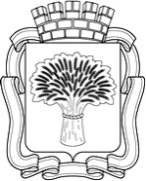 Российская ФедерацияАдминистрация города Канска
Красноярского краяПОСТАНОВЛЕНИЕРоссийская ФедерацияАдминистрация города Канска
Красноярского краяПОСТАНОВЛЕНИЕРоссийская ФедерацияАдминистрация города Канска
Красноярского краяПОСТАНОВЛЕНИЕРоссийская ФедерацияАдминистрация города Канска
Красноярского краяПОСТАНОВЛЕНИЕ26.12.2019 г.                             №1261